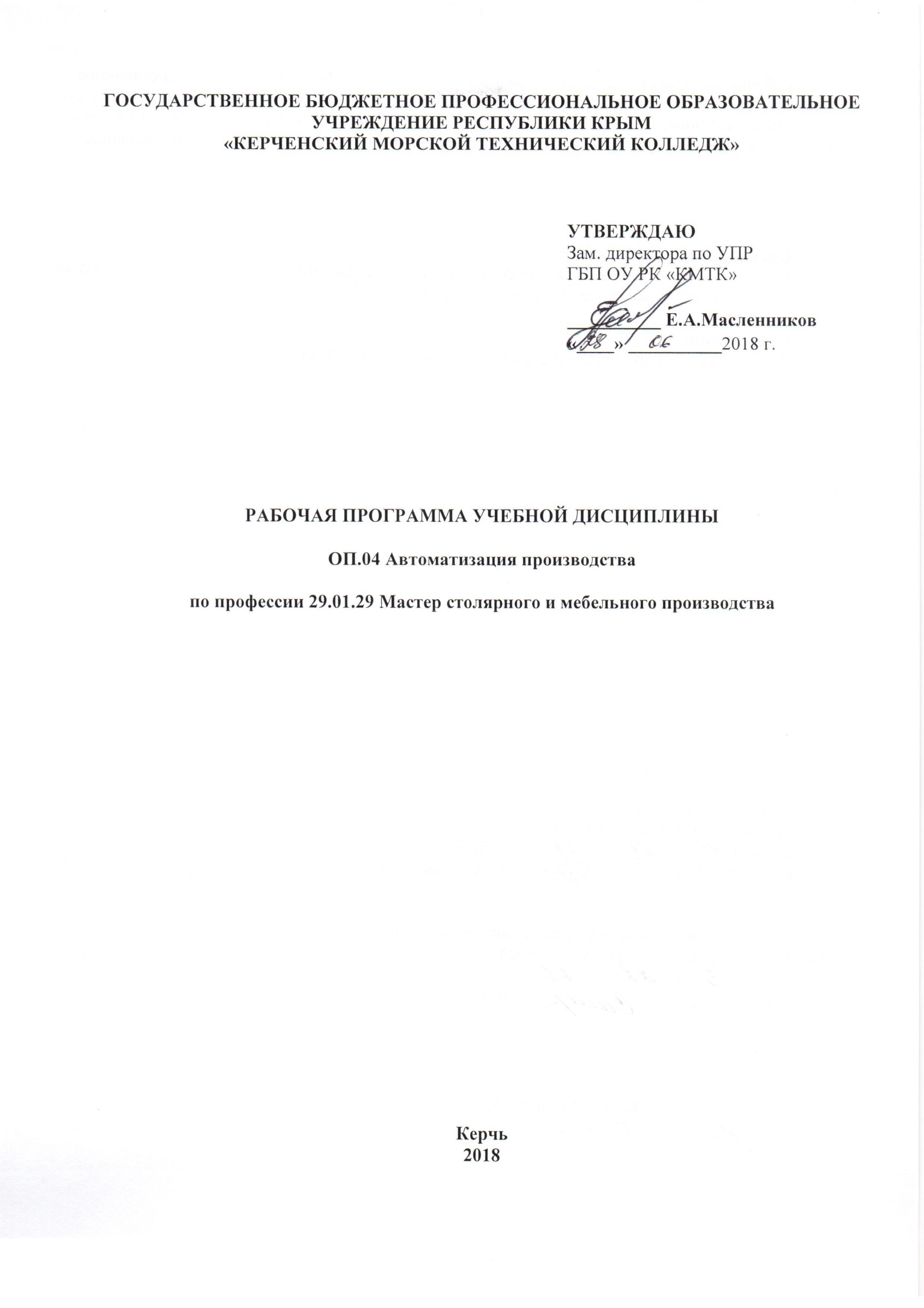 ГОСУДАРСТВЕННОЕ БЮДЖЕТНОЕ ПРОФЕССИОНАЛЬНОЕ ОБРАЗОВАТЕЛЬНОЕ УЧРЕЖДЕНИЕ РЕСПУБЛИКИ КРЫМ«КЕРЧЕНСКИЙ МОРСКОЙ ТЕХНИЧЕСКИЙ КОЛЛЕДЖ»РАБОЧАЯ ПРОГРАММА УЧЕБНОЙ ДИСЦИПЛИНЫОП.04 Автоматизация производствапо профессии 29.01.29 Мастер столярного и мебельного производстваКерчь2018 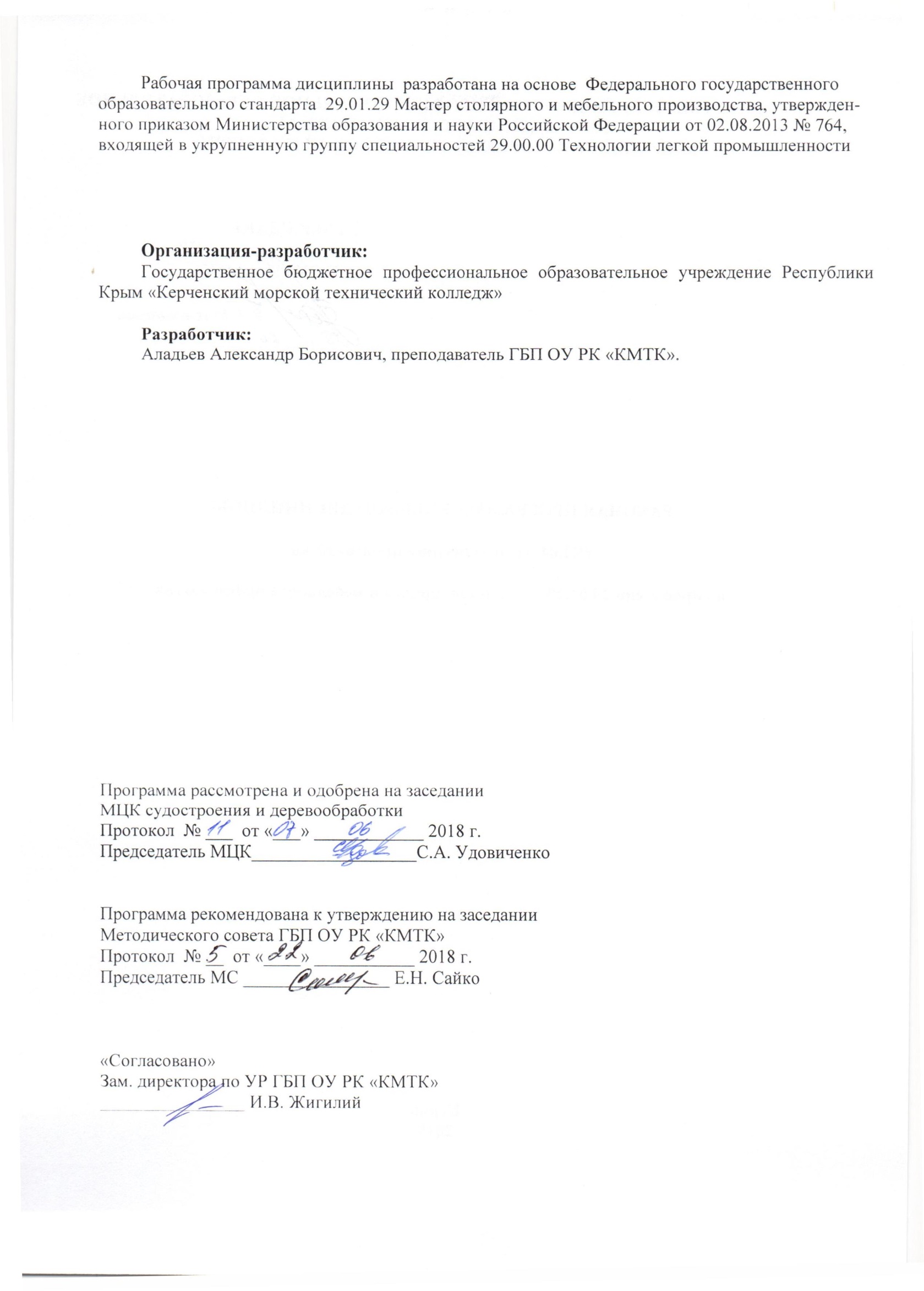 Рабочая программа дисциплины  разработана на основе  Федерального государственного  образовательного стандарта  29.01.29 Мастер столярного и мебельного производства, утвержденного приказом Министерства образования и науки Российской Федерации от 02.08.2013 № 764, входящей в укрупненную группу специальностей 29.00.00 Технологии легкой промышленностиОрганизация-разработчик:Государственное бюджетное профессиональное образовательное учреждение Республики Крым «Керченский морской технический колледж»Разработчик:Аладьев Александр Борисович, преподаватель ГБП ОУ РК «КМТК».Программа рассмотрена и одобрена на заседании МЦК судостроения и деревообработкиПротокол  № ___  от «___» ____________ 2018 г. Председатель МЦК__________________С.А. Удовиченко Программа рекомендована к утверждению на заседанииМетодического совета ГБП ОУ РК «КМТК»Протокол  № __  от «____» ___________ 2018 г. Председатель МС ________________ Е.Н. Сайко «Согласовано»Зам. директора по УР ГБП ОУ РК «КМТК»________________ И.В. ЖигилийСОДЕРЖАНИЕ1. ПАСПОРТ ПРОГРАММЫ УЧЕБНОЙ ДИСЦИПЛИНЫОП.04 АВТОМАТИЗАЦИЯ ПРОИЗВОДСТВАОбласть применения программыПрограмма учебной дисциплины «Автоматизация производства» является частью основной профессиональной образовательной программы - программы подготовки квалифицированных рабочих, служащих в соответствии с ФГОС по профессии СПО 29.01.29 «Мастер столярного и мебельного производства», входящей в состав укрупненной группы профессий, по направлению подготовки 29.00.00 Технологии легкой промышленности.Рабочая программа учебной дисциплины может быть использована в дополнительном профессиональном образовании (в программах повышения квалификации и переподготовки) и профессиональной подготовке работников в области производства столярных и мебельных изделий. Место дисциплины в структуре основной профессиональной образовательной программы: дисциплина входит в общепрофессиональный цикл.1.3. Цели и задачи дисциплины- требования к результатам освоения дисциплины:В результате освоения дисциплины обучающийся должен уметь:управлять автоматическими и полуавтоматическими линиями, станками и оборудованием для механической обработки древесины в пределах выполняемой работы;производить техническое обслуживание и ремонт автоматических и полуавтоматических линий, станков и оборудования для механической обработки древесины в пределах выполняемой работы;В результате освоения дисциплины обучающийся должен знать:технологические основы автоматизации производства;основные типы автоматических и полуавтоматических линий, станков и оборудования для механической обработки древесины; технологию управления автоматическими и полуавтоматическими линиями, станками и оборудованием для механической обработки древесины в пределах выполняемой работы; правила эксплуатации, порядок обслуживания и ремонта автоматических и полуавтоматических линий, станков и оборудования для механической обработки древесины в пределах выполняемой работы1.4. Рекомендуемое количество часов на освоение программы дисциплины:Максимальный учебной нагрузки обучающегося - 48 часа, в том числе:         обязательной аудиторной учебной нагрузки обучающегося – 32 часов;         самостоятельной работы обучающегося - 16 час.2. СТРУКТУРА И СОДЕРЖАНИЕ УЧЕБНОЙ ДИСЦИПЛИНЫ 2.1. Объем учебной дисциплины и виды учебной работы 2.2.  Тематический план и содержание учебной дисциплины ОП.04 «Автоматизация производства»			Для характеристики уровня освоения учебного материала используются следующие обозначения:1. – ознакомительный (узнавание ранее изученных объектов, свойств); 2. – репродуктивный (выполнение деятельности по образцу, инструкции или под руководством)3. – продуктивный (планирование и самостоятельное выполнение деятельности, решение проблемных задач)3. условия реализации программы дисциплины.3.1.  Требования к минимальному материально-техническому обеспечению	Реализация программы дисциплины требует наличия учебного кабинета «Автоматизация производства».	Оборудование учебного кабинета: места по количеству обучающихся;рабочее место преподавателя;комплект учебно-наглядных пособий по дисциплине;	Технические средства обучения:компьютер с лицензионным программным обеспечением и мультимедиапроектор.	Оборудование лаборатории и рабочих мест лаборатории:посадочные места по количеству обучающихся для одной учебной группы;лабораторные столы;лабораторный стенд «Средства автоматизации и управления» САУ;методическое обеспечение по дисциплине «Основы автоматизации производства»;АРМ преподавателя.3.2. Информационное обеспечение обученияПеречень рекомендуемых учебных изданий, Интернет-ресурсов, дополнительной литературыОсновные источники: Дополнительные источники: Крейндлин Л.Н. Столярные, плотничные, стекольные и паркетные работы. М. Академия 1999Пантелеев, В.Н. Основы автоматизации производства: учеб.пособие для нач.  проф. образования / В.Н. Пантелеев, В.М. Прошин. – М.: Академия, 2008. – 192 с.Рыкунин С.Н., Кандалина Л.Н. Технология деревообработки. М. Академия 2005Сахаров М.Д. Автоматизация производства столярных изделий. М. Высшая школа 1969Шишмарев, В.Ю. Автоматизация технологических процессов: учеб.пособие для студ. сред. проф. образования / В.Ю. Шишмарев. – М.: Академия, 2009. – 352 с.Шишмарев, В.Ю. Типовые элементы автоматического управления: учеб.пособие для студ. сред. проф. образования / В.Ю. Шишмарев. – М.: Академия, 2007. – 304 с.Шумега С.С. Иллюстрированное пособие по производству столярно-мебельных изделий. М. Экология, 1991.Черпаков, Б.И. Автоматизация и механизация производства: учеб.пособие для студ. учреждений сред. проф. образования / Б.И. Черпаков, Л.И. Вереина. – М.: Академия, 2008. – 384 с.4. Контроль и оценка результатов освоения Дисциплины	Контроль и оценка результатов освоения учебной дисциплины осуществляется преподавателем в процессе проведения практических занятий и лабораторных работ, тестирования, а также выполнения обучающимися индивидуальных заданий, проектов, исследований.5 .ЛИСТ ИЗМЕНЕНИЙ, ДОПОЛНЕНИЙ УТВЕРЖДАЮЗам. директора по УПРГБП ОУ РК «КМТК»__________ Е.А.Масленников «____» __________2018 г.стр.1.ПАСПОРТ РАБОЧЕЙ ПРОГРАММЫ УЧЕБНОЙ 42.СТРУКТУРА и содержание УЧЕБНОЙ ДИСЦИПЛИНЫ53.условия реализации  учебной дисциплины84. Контроль и оценка результатов Освоения учебной дисциплины95. лист изменений, дополнений10Вид учебной работыОбъем часовМаксимальная учебная нагрузка (всего)48Обязательная аудиторная учебная нагрузка (всего) 32в том числе:теоретические занятия20практические работы12Самостоятельная работа студента (всего)16Итоговая аттестация в форме   зачета Итоговая аттестация в форме   зачета Наименование разделов и темСодержание учебного материала, лабораторные  работы и практические занятия, самостоятельная работа обучающихсяСодержание учебного материала, лабораторные  работы и практические занятия, самостоятельная работа обучающихсяОбъем часовУровень освоения12234Раздел 1. Основные сведения об автоматизации производства.Раздел 1. Основные сведения об автоматизации производства.Раздел 1. Основные сведения об автоматизации производства.27Тема 1.1. Понятия о механизации и автоматизации производства.Содержание учебного материалаСодержание учебного материала6Тема 1.1. Понятия о механизации и автоматизации производства.Условия эффективного внедрения автоматизации.21, 2Тема 1.1. Понятия о механизации и автоматизации производства.Автоматические системы и средства автоматизации.21, 2Тема 1.1. Понятия о механизации и автоматизации производства.Задающие и измерительные устройства. Усилительные и преобразующие устройства.21, 2Тема 1.1. Понятия о механизации и автоматизации производства.Практические занятияПрактические занятия2Тема 1.1. Понятия о механизации и автоматизации производства.1Выполнение эскизов исполнительных приборов и силовых механизмов с описанием принципа действия.2Тема 1.1. Понятия о механизации и автоматизации производства.Самостоятельная работа обучающихсяПодготовка сообщений на темы: Роль и значение блоков, входящих в автоматическую систему. Задатчики и датчики автоматической системы. Маятниковое реле времени.Самостоятельная работа обучающихсяПодготовка сообщений на темы: Роль и значение блоков, входящих в автоматическую систему. Задатчики и датчики автоматической системы. Маятниковое реле времени.4Тема 1.2. Технологические основы автоматизации деревообработки.Содержание учебного материалаСодержание учебного материала6Тема 1.2. Технологические основы автоматизации деревообработки.Автоматизация сортировки и пакетирования пиломатериалов.21, 2Тема 1.2. Технологические основы автоматизации деревообработки.Автоматизация процесса сушки древесины.21, 2Тема 1.2. Технологические основы автоматизации деревообработки.Автоматизация раскроя пиломатериалов на заготовки.21, 2Тема 1.2. Технологические основы автоматизации деревообработки.Практические занятияПрактические занятия4Тема 1.2. Технологические основы автоматизации деревообработки.1Составление схемы линия раскроя плитных материалов.2Тема 1.2. Технологические основы автоматизации деревообработки.2Определение состава автоматизированной линии станочной обработки заготовок.2Тема 1.2. Технологические основы автоматизации деревообработки.Самостоятельная работа обучающихсяСоставление и заполнение таблицы: Сравнительный анализ процесса склеивания на автоматизированном и штучном производствах.Подготовка сообщения: Механизация и автоматизация процессов фанерования и отделки.Самостоятельная работа обучающихсяСоставление и заполнение таблицы: Сравнительный анализ процесса склеивания на автоматизированном и штучном производствах.Подготовка сообщения: Механизация и автоматизация процессов фанерования и отделки.5Раздел 2. Примеры автоматизации производства.Раздел 2. Примеры автоматизации производства.Раздел 2. Примеры автоматизации производства.21Тема 2.1. Автоматизация производства оконных блоков.Содержание учебного материалаСодержание учебного материала2Тема 2.1. Автоматизация производства оконных блоков.Оконные блоки и технологичность их конструкции.11, 2Тема 2.1. Автоматизация производства оконных блоков.Особенности планирования автоматизированного производства.11, 2Тема 2.1. Автоматизация производства оконных блоков.Практические занятияПрактические занятия2Тема 2.1. Автоматизация производства оконных блоков.Определение состава автоматизированной линии производства оконных блоковОпределение состава автоматизированной линии производства оконных блоков2Тема 2.1. Автоматизация производства оконных блоков.Самостоятельная работа обучающихсяСоставление конспекта по темам: Линии раскроя и сращивания материалов. Автоматические линии обработки заготовок. Автоматизированное оборудование для сборки створок. Оборудование для сборки коробок и створок.Самостоятельная работа обучающихсяСоставление конспекта по темам: Линии раскроя и сращивания материалов. Автоматические линии обработки заготовок. Автоматизированное оборудование для сборки створок. Оборудование для сборки коробок и створок.2Тема 2.2. Автоматизация производства дверных блоков.Содержание учебного материалаСодержание учебного материала2Тема 2.2. Автоматизация производства дверных блоков.Технологичность конструкции дверных блоков.11, 2Тема 2.2. Автоматизация производства дверных блоков.Технологические основы автоматизированного оборудования.11, 2Тема 2.2. Автоматизация производства дверных блоков.Практические занятияПрактические занятия2Тема 2.2. Автоматизация производства дверных блоков.1Определение состава автоматизированной линии производства дверных блоков2Тема 2.2. Автоматизация производства дверных блоков.Самостоятельная работа обучающихсяПодготовка рефератов: Оборудование для раскроя пиломатериалов и склеивания. Автоматическая линия обработки брусков. Механизация и автоматизация формирования дверей. Автоматизация обработки дверей по периметру.Самостоятельная работа обучающихсяПодготовка рефератов: Оборудование для раскроя пиломатериалов и склеивания. Автоматическая линия обработки брусков. Механизация и автоматизация формирования дверей. Автоматизация обработки дверей по периметру.2Тема 2.3. Особенности технологий с использованием обрабатывающих центров с ЧПУ.Содержание учебного материалаСодержание учебного материала4Тема 2.3. Особенности технологий с использованием обрабатывающих центров с ЧПУ.Особенности технологий с использованием обрабатывающих центров с ЧПУ.11, 2Тема 2.3. Особенности технологий с использованием обрабатывающих центров с ЧПУ.Программирование обработки заготовок для обрабатывающих центров.21, 2Тема 2.3. Особенности технологий с использованием обрабатывающих центров с ЧПУ.Техника безопасности при обслуживании обрабатывающих центров и автоматических линий.11, 2Тема 2.3. Особенности технологий с использованием обрабатывающих центров с ЧПУ.Практические занятияПрактические занятия2Тема 2.3. Особенности технологий с использованием обрабатывающих центров с ЧПУ.1Программирование обработки заготовок для обрабатывающих центров.2Тема 2.3. Особенности технологий с использованием обрабатывающих центров с ЧПУ.Самостоятельная работа обучающихсяПодготовка сообщений: Робототехнические комплексы, автоматические линии. Автоматизация и роботизация производства.Самостоятельная работа обучающихсяПодготовка сообщений: Робототехнические комплексы, автоматические линии. Автоматизация и роботизация производства.3ВсегоВсегоВсего48Результаты обучения(освоенные умения, усвоенные знания)Основные показатели оценки результатаУмения:управлять автоматическими и полуавтоматическими линиями, станками и оборудованием для механической обработки древесины в пределах выполняемой работы;производить техническое обслуживание и ремонт автоматических и полуавтоматических линий, станков и оборудования для механической обработки древесины в пределах выполняемой работы;Знания:технологические основы автоматизации производства;основные типы автоматических и полуавтоматических линий, станков и оборудования для механической обработки древесины; технологию управления автоматическими и полуавтоматическими линиями, станками и оборудованием для механической обработки древесины в пределах выполняемой работы; правила эксплуатации, порядок обслуживания и ремонта автоматических и полуавтоматических линий, станков и оборудования для механической обработки древесины в пределах выполняемой работыДемонстрация умения управлять автоматическими и полуавтоматическими линиями, станками и оборудованием для механической обработки древесины в пределах выполняемой работы;Демонстрация умения производить техническое обслуживание и ремонт автоматических и полуавтоматических линий, станков и оборудования для механической обработки древесины в пределах выполняемой работы;Демонстрация знаний технологических основ автоматизации производства;Демонстрация знаний основных типов автоматических и полуавтоматических линий, станков и оборудования для механической обработки древесины; Демонстрация знаний технологии управления автоматическими и полуавтоматическими линиями, станками и оборудованием для механической обработки древесины в пределах выполняемой работы; Демонстрация знаний правил эксплуатации, порядка обслуживания и ремонта автоматических и полуавтоматических линий, станков и оборудования для механической обработки древесины в пределах выполняемой работыДата внесения изменении, дополнений Номер листа/раздела рабочей программыКраткое содержание измененияОснования для внесения измененийПодпись лица, которое вносит изменения